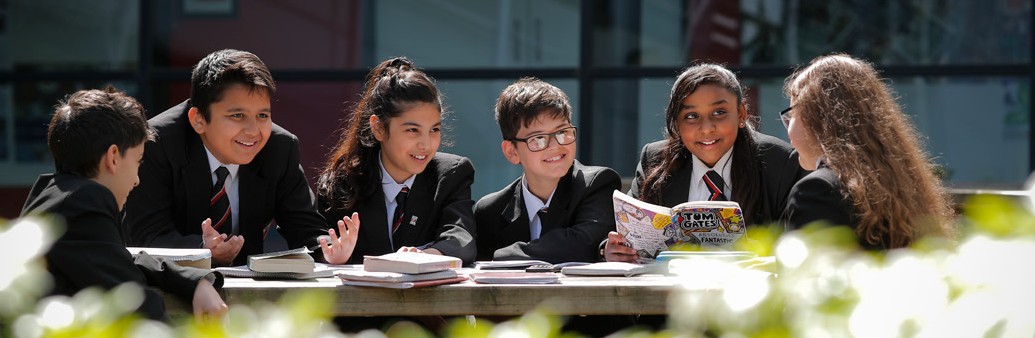 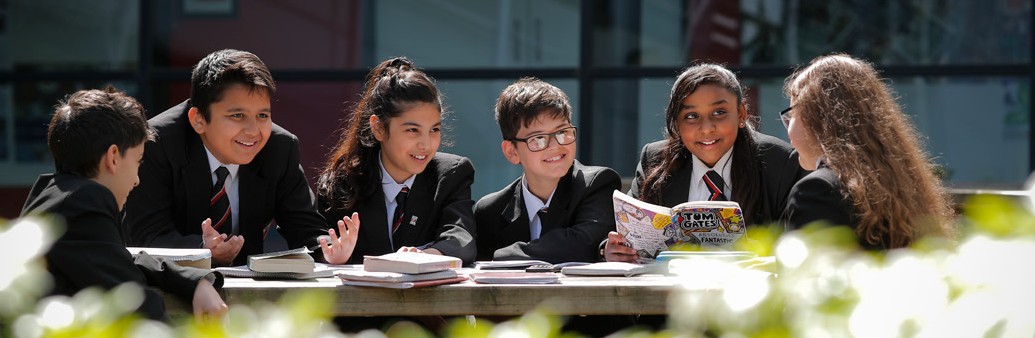 Dear Prospective Candidate,I am delighted that you have shown an interest in the post of Deputy Headteacher at Brentside High School and I hope that the information in this pack will encourage you to apply for the position. We seek to appoint an experienced and capable leader who will contribute strongly to the next stages in our journey; this is an exciting developmental and rewarding opportunity for the successful applicant.  Our school’s journey has been one of sustained improvement over time, developing from an undersubscribed school, with variable achievement, housed in poor quality buildings, to the strong school we see today. We are now oversubscribed, with professional development sharply focussed to ensure that consistently high-quality teaching and learning contribute to achievement significantly above that of students nationally. We are also now housed in our impressive main school building with an additional, same-site building added in recent years to meet the demand for places.I believe that our school is unique and that our diversity of experience, belief and culture enriches our classrooms, which are vibrant and responsive. We know that as a school we change lives, and our staff body is committed to taking every opportunity to do so. We work hard to remove students’ barriers to learning and benefit from a wide range of partnerships beyond the school. Our support for students goes beyond the academic but is also reflected in our students’ successes. For the past nine years our students’ achievement at Year 11 has been significantly above that of students nationally. In addition, for very many years, all of our Year 11 students have completed Key Stage Four with at least five qualifications, reflecting our inclusive ethos and practice. Our A Level results on average are within the top 10% nationally, though we are particularly proud of two recent years which saw results in the top 2% according to DfE data. We are a high achieving school, and we work hard to ensure this. We believe that our students have the right to a rich, broad and balanced curriculum. 85%-95% of our students study an EBacc curriculum at Key Stage Four. All students also select an art (visual or performance) at GCSE. This reflects the high value we place on the arts and on other high-quality qualifications such as humanities and modern foreign languages. The successful candidate can be assured of significant support from the senior leadership team and the wider staff body. The post holder will also benefit from belonging to an established borough network. This post is highly valued and will play a key, leading role in the next stages in our school’s journey. If you would like to speak with me or to visit the school prior to application, please contact my PA, Tara Roach, on t.roach@brentsidehigh.ealing.sch.uk Completed applications should be received by 12:00 noon on Tuesday 18 May and should include no more than two sides of A4 (Arial size 11 minimum) exploring how your skills, knowledge and experience make you a strong candidate for the post as outlined in the Job Description and Person Specification. I look forward to meeting you. Yours sincerelyCharlotte Hames Headteacher